City of Troutdale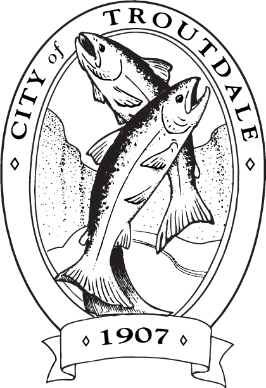 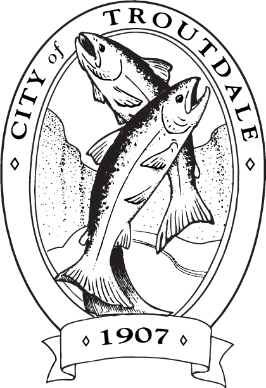                                   “Gateway to the Columbia River Gorge”AGENDACity of Troutdale and Troutdale Urban Renewal AgencyBudget Committee Work SessionTroutdale Police Community Center – Kellogg Room234 SW Kendall CourtTroutdale, OR 97060-2078Tuesday, December 1, 2020 – 6:05 p.m.Call to Order, Welcome, Roll CallOpening Comments from City Manager, and the Committee Chair Local Budget Law, ORS 294.305  Prior Fiscal Year Results: June 30, 2020Current Fiscal Year Budget Snapshot, and Economic ConditionsFuture Fiscal Year Outlook & Potential Budget-Impact ItemsReview of General Fund & Ending Fund Balance ForecastCommittee questions Meeting Wrap Up & Adjourn . . . . . . . . . . . . . . . . . . .Save the dates:  2021 Budget Committee MeetingsMonday, April 19 – Zoom & Police Facility Community Room – 6 p.m.Wednesday, April 21 – Zoom & Police Facility Community Room – 6 p.m.